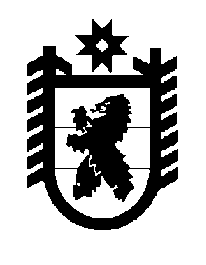 Российская Федерация Республика Карелия    ПРАВИТЕЛЬСТВО РЕСПУБЛИКИ КАРЕЛИЯПОСТАНОВЛЕНИЕот 8 апреля 2013 года № 122-Пг. Петрозаводск О внесении изменений в постановление ПравительстваРеспублики Карелия от 15 февраля 2012 года № 50-ППравительство Республики Карелия п о с т а н о в л я е т:Внести в постановление Правительства Республики Карелия                    от 15 февраля 2012 года № 50-П «О разработке и утверждении административных регламентов исполнения государственных функций и административных регламентов предоставления государственных услуг» (Собрание законодательства Республики Карелия, 2012, № 2, ст. 258) следующие изменения:1. В пункте 3 слова «разработки и утверждения административных регламентов исполнения муниципальных функций,» исключить.2. В Порядке разработки и утверждения органами исполнительной власти Республики Карелия административных регламентов исполнения государственных функций, утвержденном указанным постановлением:а) абзац пятый пункта 7 признать утратившим силу;б) пункт 12 дополнить подпунктом «в» следующего содержания:«в) сведения о размере платы за услуги организации (организаций), участвующей (участвующих) в исполнении государственной функции, взимаемой с лица, в отношении которого проводятся мероприятия по контролю (надзору) (раздел включается в случае, если в исполнении государственной функции участвуют иные организации).»;в) в подпункте «а» пункта 13 слова «и территориальных органов» исключить.3. В Порядке разработки и утверждения органами исполнительной власти Республики Карелия административных регламентов предоставления государственных услуг, утвержденном указанным постановлением:а) в абзаце первом пункта 1 слова «, в том числе по рассмотрению обращений граждан Российской Федерации в соответствии с Федеральным законом «О порядке рассмотрения обращений граждан Российской Федерации» исключить;б) абзац четвертый пункта 7 признать утратившим силу;в) подпункт «с» пункта 12 дополнить предложением следующего содержания: «При определении особенностей предоставления государственной услуги в электронной форме указывается перечень классов средств электронной подписи, которые допускаются к использованию при обращении за получением государственной услуги, оказываемой с применением усиленной квалифицированной электронной подписи, и определяются на основании утверждаемой федеральным органом исполнительной власти по согласованию с Федеральной службой безопасности Российской Федерации модели угроз безопасности информации в информационной системе, используемой в целях приема обращений за получением государственной услуги и (или) предоставления такой услуги.»;г) абзац восьмой пункта 13 дополнить словами «, в том числе связанные с проверкой действительности усиленной квалифицированной электронной подписи заявителя, использованной при обращении за получением государственной услуги, а также с установлением перечня классов средств удостоверяющих центров, которые допускаются для использования в целях обеспечения указанной проверки и определяются на основании утверждаемой федеральным органом исполнительной власти по согласованию с Федеральной службой безопасности Российской Федерации модели угроз безопасности информации в информационной системе, используемой в целях приема обращений за получением государственной услуги и (или) предоставления такой услуги.»;д) пункт 17 изложить в следующей редакции:«17. В разделе, устанавливающем досудебный (внесудебный) порядок обжалования решений и действий (бездействия) органа исполнительной власти, предоставляющего государственную услугу, а также его должностных лиц, указываются:а) информация для заявителя о его праве подать жалобу на решение и (или) действие (бездействие) органа исполнительной власти и (или) его должностных лиц, государственных гражданских служащих при предоставлении государственной услуги (далее – жалоба);б) предмет жалобы;в) органы государственной власти и уполномоченные на рассмотрение жалобы должностные лица, которым может быть направлена жалоба;г) порядок подачи и рассмотрения жалобы;д) сроки рассмотрения жалобы;е) перечень оснований для приостановления рассмотрения жалобы в случае, если возможность приостановления предусмотрена законодательством Российской Федерации;ж) результат рассмотрения жалобы;з) порядок информирования заявителя о результатах рассмотрения жалобы;и) порядок обжалования решения по жалобе;к) право заявителя на получение информации и документов, необходимых для обоснования и рассмотрения жалобы;л) способы информирования заявителей о порядке подачи и рассмотрения жалобы.».            Глава Республики  Карелия                                                              А.П. Худилайнен